President Ford FSC Day Camp Leader Guide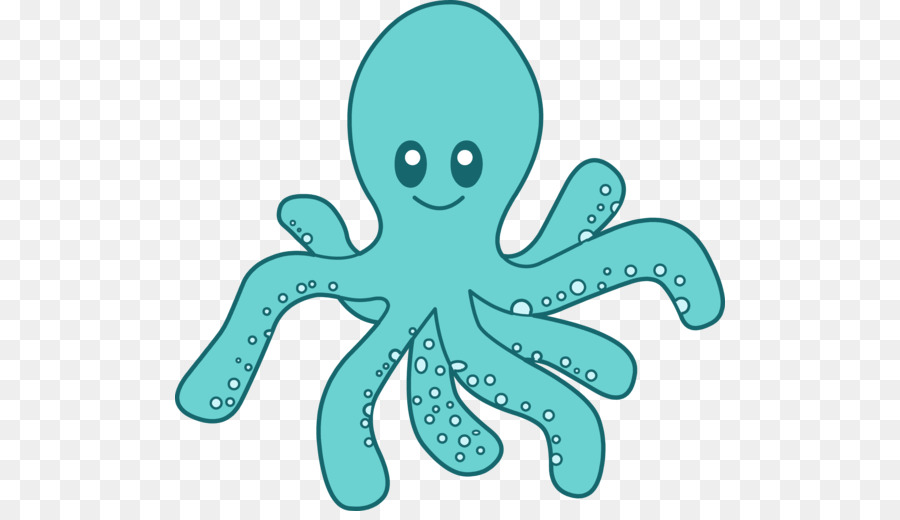 2019 Under the SeaWelcome to the President Ford FSC Day Camp!Here are the details for the best days of your Scout’s summer. This year we are offering the following Day Camps:When?			Where?						What Time?	June 22 – 23		Antique Flywheelers Club				10am – 4pm				Boyne Falls, MI				(Shooting Sports)June 29 - 30		Rycenga Park					2pm – 8pmSpring Lake, MI				(Shooting Sports)July 12 - 14			Camp Kellogg					10am – 4pm				Kalkaska, MI					(Combination Traditional & Shooting Sports)August 1 - 4			DeVos Center for Scouting 			2pm – 8pm				Grand Rapids, MI				(Combination Traditional & Shooting Sports)August 9 – 11		Rycenga Park					2pm – 8pm				Spring Lake, MI				(Traditional)Who can attend Day Camp?Day Camp is for registered Cub Scouts who will be in grades 1-5 in the fall. Unfortunately, due to BSA rules we cannot allow siblings or pets at camp.What is the required ratio of Adults to Scouts?Each Pack needs at least two adults for every five Cub Scouts, and then 1 adult for every 3 scouts. All Tiger Cubs (1st grade in the fall) will need to have an adult with them at all times.What is included in the Day Camp Fee for my Scout?Day Camp T-shirtDay Camp PatchWater bottleDrawstring backpack	Leaders, Chaperones, Parents			FREEDen Chiefs						FREE**If a parent / leader would like to pre-order a t-shirt, cost is $15 - 17.00. It must be ordered when registering. There is no guarantee of shirt availability once Day Camp season starts**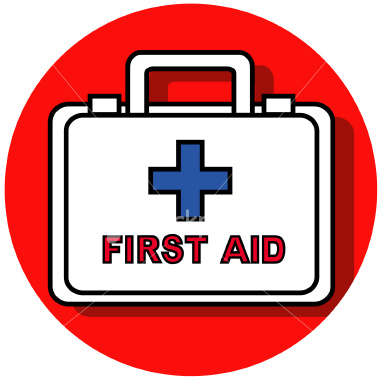 Health and Safety		Medical FormsAny person attending Day Camp must have a Scouts BSA Medical Form Parts A & B filled out and signed. Any person under the age of 18 must have their form signed by a parent or legal guardian. For an online copy, please visit: http://www.scouting.org/filestore/HealthSafety/pdf/680-001_AB.pdfIf a child has special needs (ie: medical, physical, behavioral), these must be listed on the Medical Form. We also want to know if anybody has an Epi Pen or Inhaler. Any person who has an Epi Pen or Inhaler must keep them on their person at ALL times. Epi Pens and Inhalers will be reviewed daily by the Health Officer who will verify expiration dates. Expired Epi Pens and Inhalers will not be accepted.All forms must be turned in on the first day of camp by the Pack Leader in charge. Medical Forms will be kept on file with the Health Officer until camp is over. These forms are required in case of a medical emergency while at camp. Also, emergency telephone numbers should be listed on the Medical Form.First AidThe First Aid Station will be located near the registration area at each camp location. Any accident or injury must be reported to the Health Officer. This is a National BSA policy.Camp SirenEach Camp Director will have a blow horn for emergencies. If you hear the blow horn signal three short blasts, all program areas will close immediately and all attendees will report to the registration area. If there is bad weather coming, the Camp/Site Director will direct you to shelter.Buddy SystemPack Leaders need to enforce the Buddy System. Each Scout needs to have a buddy. No Scout or child is permitted to go anywhere in camp unless accompanied by a buddy, a chaperone from their group or a member of the Day Camp Staff.RestroomsEach camp’s restrooms will vary by type, but all camps will have restrooms available.Pets and AnimalsNo pets are allowed at Day Camp. Camper and Staff IdentificationAll campers will wear the official camp T-shirt as well as a camp wrist band. All Staff will wear the official camp Staff T-shirt. Lost CamperIf a Scout should get lost from your group, please notify a Staff member IMMEDIATELY. The Camp Director will conduct a search for the Scout according to established procedures. DO NOT try to find the Scout yourself. Your responsibility is to the rest of the group at this point.Lost and FoundAny items that do not belong to you should be turned in to a Staff member. An area will be provided at the Registration area to claim all lost items. Please check the Lost and Found area each day. All clothing worn to camp should have the participants name and Pack number on it (this ESPECIALLY includes the Camp T-shirts!). The Staff will not be held responsible for any lost items.Camp PhoneThere is no “land-line” phone at most Camp Locations. Please contact the Camp Director/Chair in the case of an emergency: Sue Fiebig 616.893.2256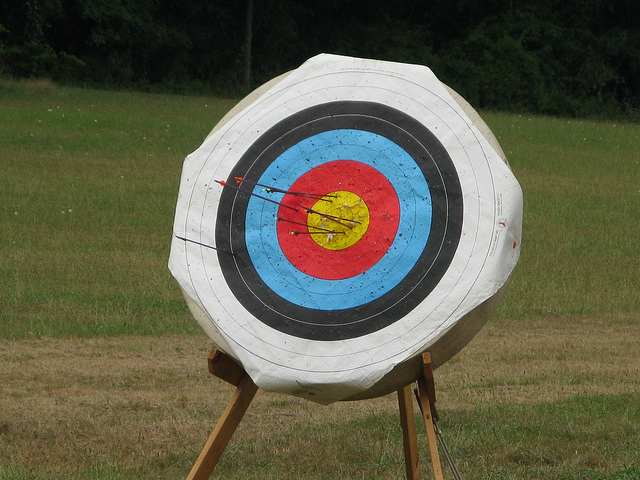 Camp Program				The Daily ProgramWhen you arrive at camp each day, your color group leader will receive a schedule for the day. Your group will rotate to each program area. If you are unsure about the location of an area, ask any staff member. Program areas will include BB Guns, Archery, Crafts, Sports / Water Games, Nature and Theme.We will begin each day with an opening ceremony at the designated Opening area (flagpole, etc). We will end each day at this same location. You are welcome and encouraged to bring 10x10 pop-up canopies for your Pack to use for shade and to eat under. We also encourage each Pack to bring coolers to keep food cold, as well as portable grills to cook on if you’d like.Tiger CubsTiger Cubs (Scouts going into the 1st grade) must have at least one adult with them. This is National BSA policy.SiblingsUnfortunately, siblings are not allowed at camp.ChaperonesEach Pack must provide two adults for every five Cub Scouts, and then 1 adult for every 3 scouts after. Chaperones can be Scout leaders, parents or family members over 21. These adult chaperones will accompany the Scouts throughout the day to each activity and be responsible for their behavior. Tigers must have at least one parent/guardian present at all times. What to Bring – Dress CodeBring these items every day:Sack lunch/dinner – write name and Pack # on itDay Camp T-shirt (receive first day of camp) – must wear all 3 daysCup/Canteen for drinking waterSwim trunks and towelOld shirt for Water/Games area (it will get wet and dirty)Hat, sunblock, bug sprayDaypack/backpack to carry your thingsPair of old shoes that can get wetThe Leader should bring a sharpie to write Scouts’ names on itemsMust have closed-toe shoes for shooting sports participation at all camps     (i.e. BB Guns, Archery, etc.)Dress according to the weather (program runs rain or shine). All clothing worn to camp should have the participants name and Pack number on it (especially Day Camp T-shirt). Shoes and shirt must be worn at all times. The only place you are permitted to be barefoot or without a shirt is the water/games area. Each registered Scout will receive a camp T-shirt the first day of camp. This is your camp uniform. Please wear your Day Camp T-shirt each day of the session.RegistrationEach Cub Scout Pack should have one person to act as their Pack’s Day Camp Coordinator. All questions and Medical forms should go to this person. The Day Camp Coordinator or a designated representative shall be responsible for the daily registration process.Registration must be completed online at: https://scoutingevent.com/272-DayCamp_2019 . Medical Forms must be completely filled out and signed by a parent/legal guardian. These must be turned in (all together) on the first day of Day Camp. Registration for each session closes 2 weeks prior to the start of camp. There are no “walk-ins” allowed as all materials need to be ordered / purchased in advance. Each scout & adult attending Day Camp must register online so that we have an accurate head count. This includes all Staff members as well.RostersRosters must be turned in daily and include your Pack number and names of everyone in attendance at registration time, Camp Staff will sign in late arrivals. The rosters are needed in case of an emergency. Please have your Pack meet at the near the Camp Opening area by your color flag and have one adult be in charge of registration.StaffThe Day Camp Staff is all volunteer run. Staff members are trained before the start of camp. If you have any problems with a volunteer, please contact the Camp Director (Sue) or Site Director (Jason, George, Dameon). We are always looking for volunteers from individual units to fill staff positions. If you have any questions before camp, please contact: Sue Fiebig (Potts) - camp4fun@gmail.com (C) 616.893.2256Robert Silvernail – Robert.silvernail@scouting.org (B) 616.785.2662 x217